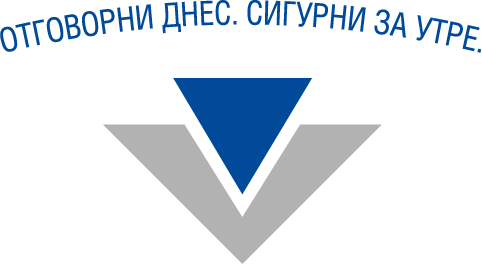 НАЦИОНАЛНА АГЕНЦИЯ ЗА ПРИХОДИТЕТЕРИТОРИАЛНА ДИРЕКЦИЯ НА НАП ПЛОВДИВ  ОФИС СМОЛЯНП.к. 4700 гр. Смолян , бул. “България” № 12  Телефон (код) 0301 60-203  E-mail a.takova@ro21.nra.bgИзх. № С220021-111-0003712/16.11.2022г.СЪОБЩЕНИЕ ЗА ПРОДАЖБА ЧРЕЗ ТЪРГ С ТАЙНО НАДДАВАНЕПодписаната Анита Такова, публичен изпълнител при ТД на НАП Пловдив, офис Смолян съобщавам, че по изпълнително дело №21150000068/2015г. ще се проведе търг с  тайно наддаване, по реда на чл. 251 - чл. 254 от ДОПК, на адрес гр. Смолян, бул.“България“№12 на 09.12.2022г. от  10:00 часа за следните вещи:Вещ 1: МАШИНА ЗА ТРАНСПОРТИРАНЕ НА ЗАМАЗКИ МАРКА "PUTZMEISTER", МОДЕЛ MIXOKRET M 701 E, фабричен № W09ELADAAF8B10369, година на производство 2007г., 1 брой, Машината не е в експлоатация от 5г. Направено е от собственика подобрение като е поставен допълнително двигател към нея. Машината не е в състояние да се използва по предназначение. Същата не се е използвала от 2015г.Обща първоначална цена на вещта  7108,00лв. /седем хиляди сто и осем лева/.Вещ 2: МПС- товарен автомобил марка MERCEDES, модел 308 Д, рег.№ CM4582CM, рама №WDB6023111P380218, година на производство 1994г., мощност 58kw. Автомобила не е обслужван от октомври 2019г. и от тогава не е експлоатиран. Гуми амортизирани на 100%. Има две предни и четири задни седалки. Пробега е 389471км. МПС-то не е в движение. Не са платени задължителните застраховки, винетки и не е преминавало годишните технически прегледи. Категория - N 1 Обща първоначална цена 2187,00лв./две хиляди сто осемдесет и седем лева/.Огледът на движимите вещи ще се извършва всеки присъствен ден от 29.11.2022г. до 05.12.2022г., от 10:00ч. до 15:00ч., на адрес: за вещ 1: гр.София, кв.Враждебна, ул.2-ра, №11.за вещ 2: гр.София, кв.Надежда, ул.Тричко Велев.Предложенията за участие в търга се подават на адрес гр.Смолян, бул. „Българи”№12,  етаж 5, стая 35 всеки присъствен ден от 29.11.2022г. до 05.12.2022г., от  09:00ч. до 17:30ч., както и по пощата (с пощенско клеймо до 05.12.2022г.). Депозитът за участие в търга, в размер на 20 на сто от обявената начална продажна цена, се внася по банков път и следва да е постъпил до 05.12.2022г./ден, месец, година/, по банкова сметка с IBAN: BG24 IORT 7375 3360 0000 01, BIC: IORTBGSF в ТБ “ИНВЕСТБАНК” АД.Условията и правилата за провеждане на търга, както и списък на вещите с тяхното описание и продажна цена са на разположение в сградата на ТД на НАП   Пловдив офис Смолян, и на страницата на НАП в ИНТЕРНЕТ на адрес: www.nra.bg. Условията за провеждане на търга са на адрес: https://sales.nra.bg/2 (раздел Продажби, Как да купя).За контакти: Анита Такова, телефон  030160203; мобилен телефон: 0886616222Eл. адрес a.takova@ro21.nra.bg